Arbuz - ćwiczenie oddechowe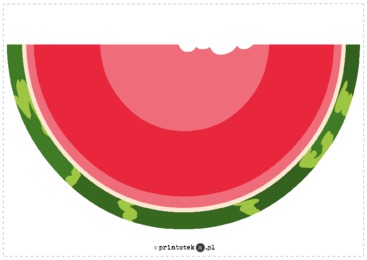 Początek formularzaKategorie: ćwiczenia oddechowe, lato Opis: Materiał zawiera 2 karty. Na pierwszej znajduje się plansza z arbuzem, na drugiej szablony pestek do wycięcia. Dziecko ma za zadanie przenieść pestki na planszę z arbuzem za pomocą słomki (zasysając papierowe pestki). Dół formularza